PE/Adapted PE 								Name: Activity Log                                                                                                              _______________________Dates:____________________                                                                               It is important to be active everyday and try to get some fresh air.  Today I……..?Activity ideas: Students can cut and paste these into the chart above or write in their activities.  Activity Monday TuesdayWednesday Thursday FridayMorning Afternoon/Evening Walk or Run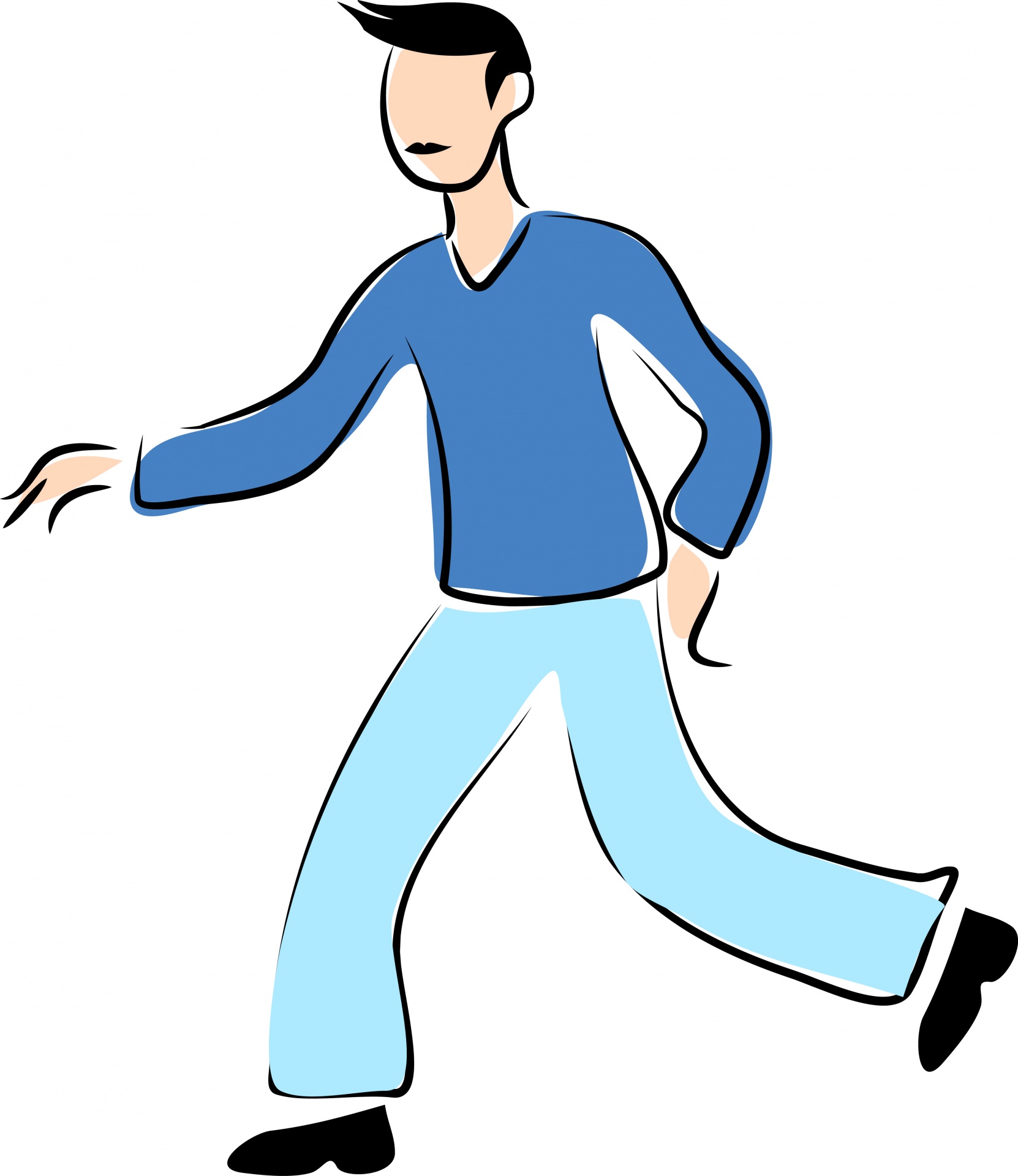 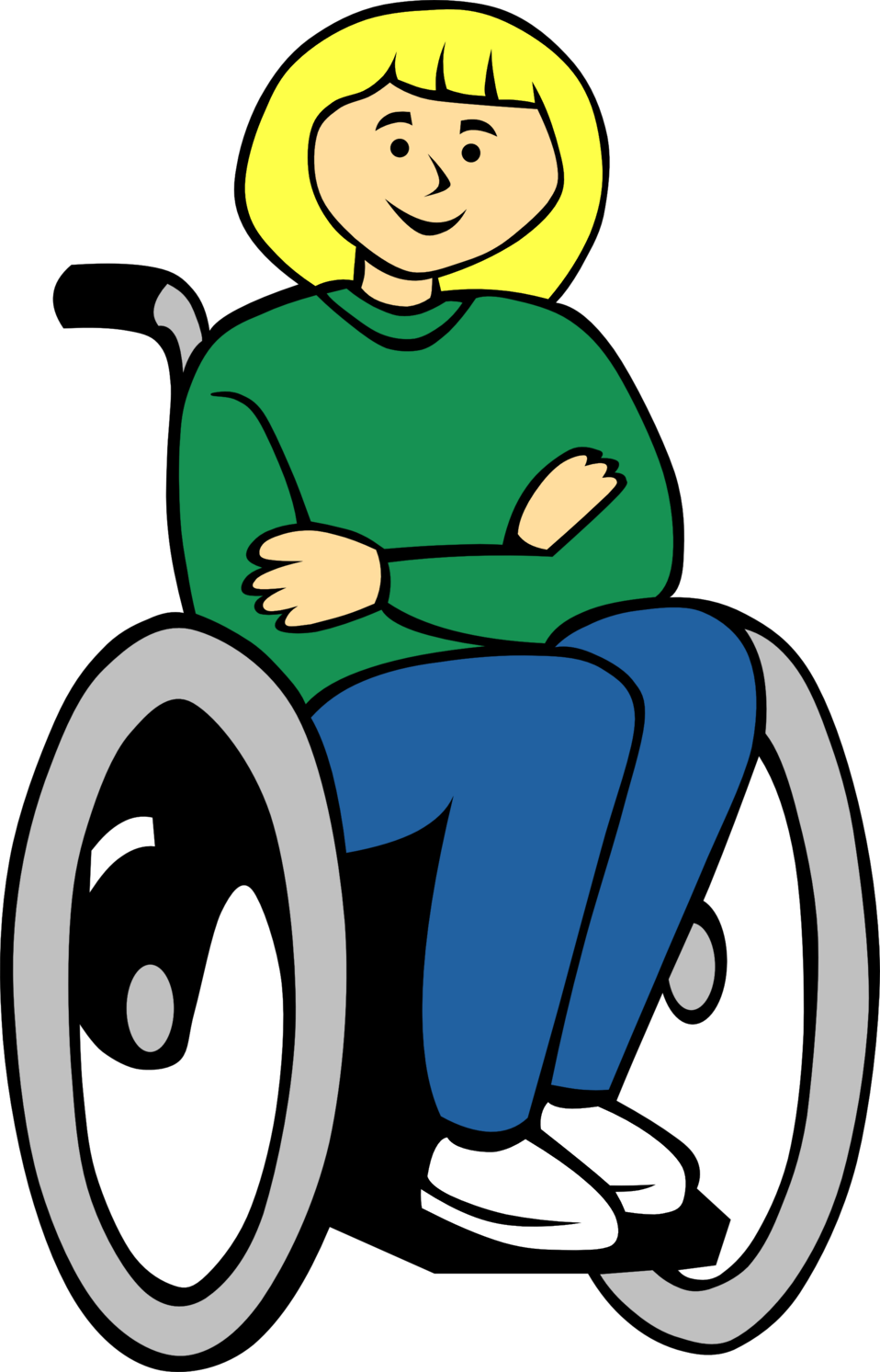 Go Outside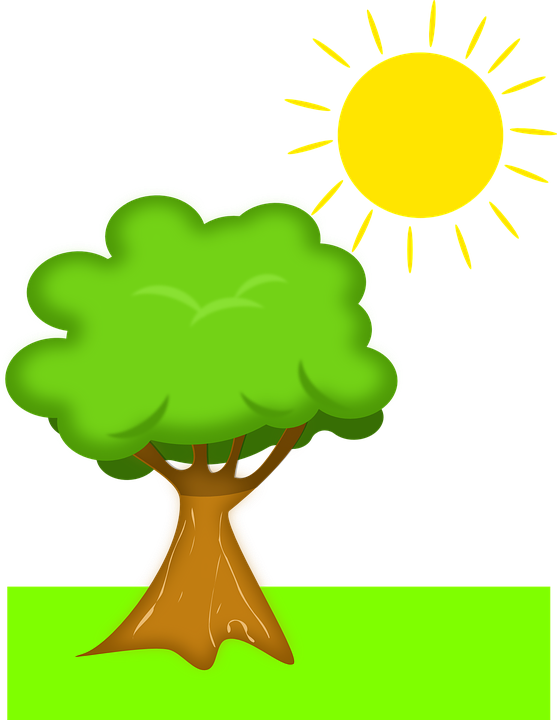 Basketball Dribbling orshooting. 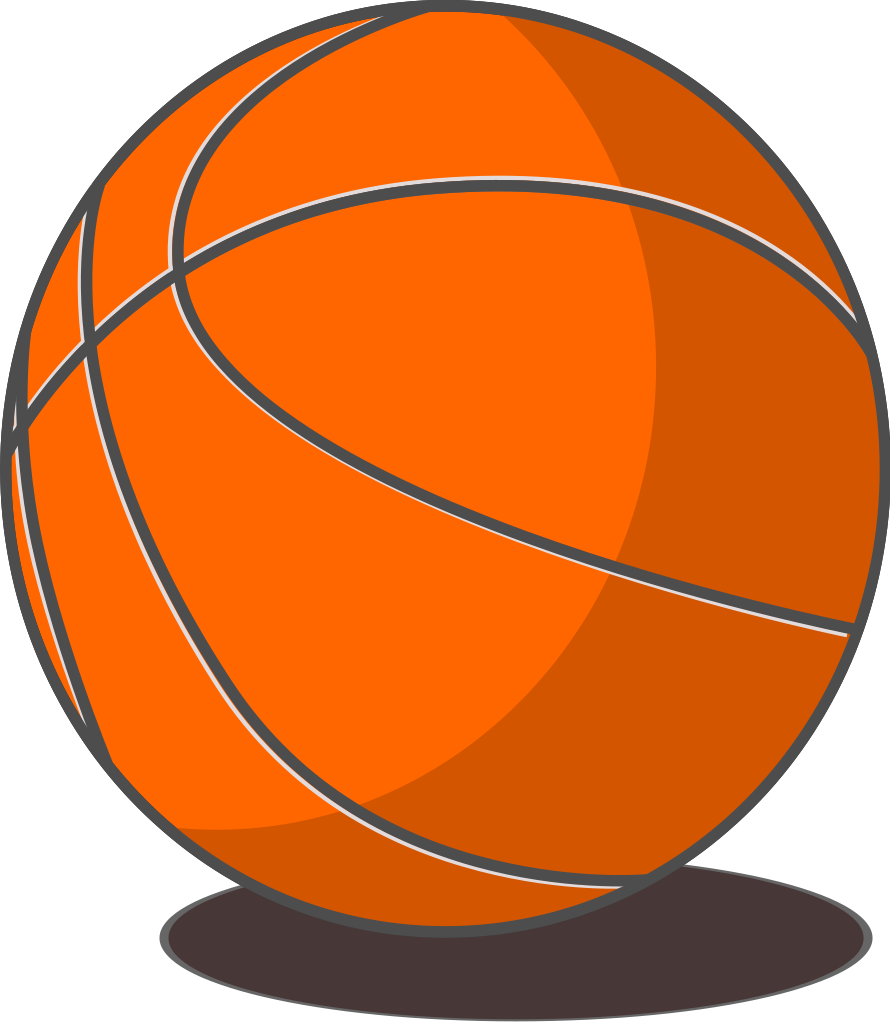 Kicking a soccer ball. 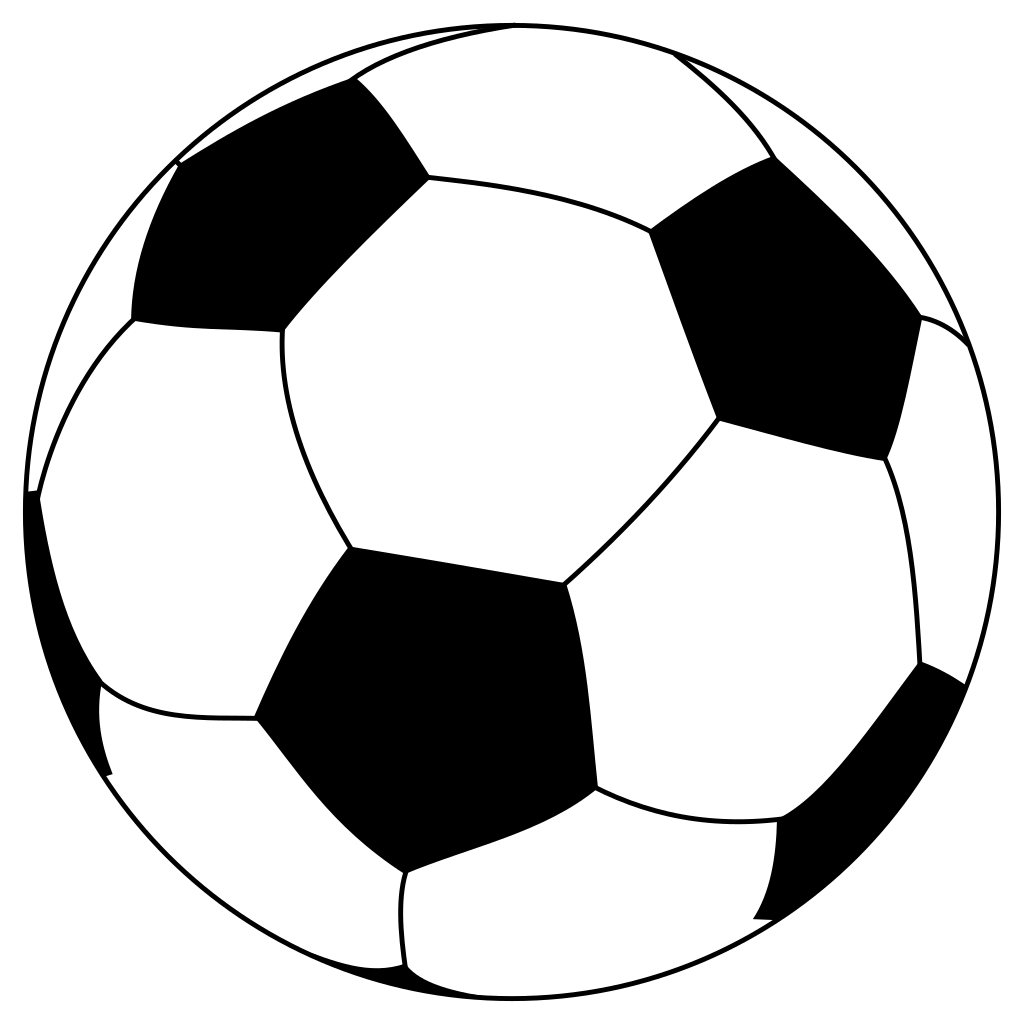 Bike ride.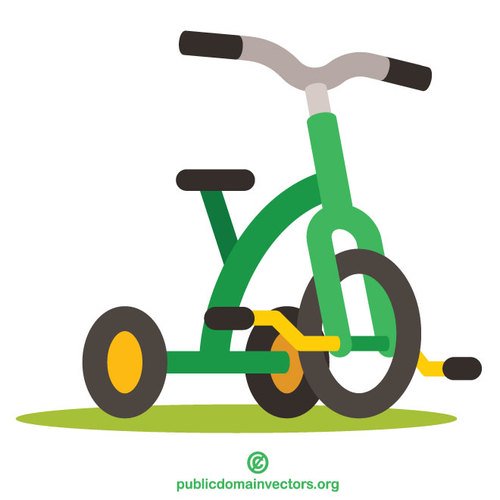 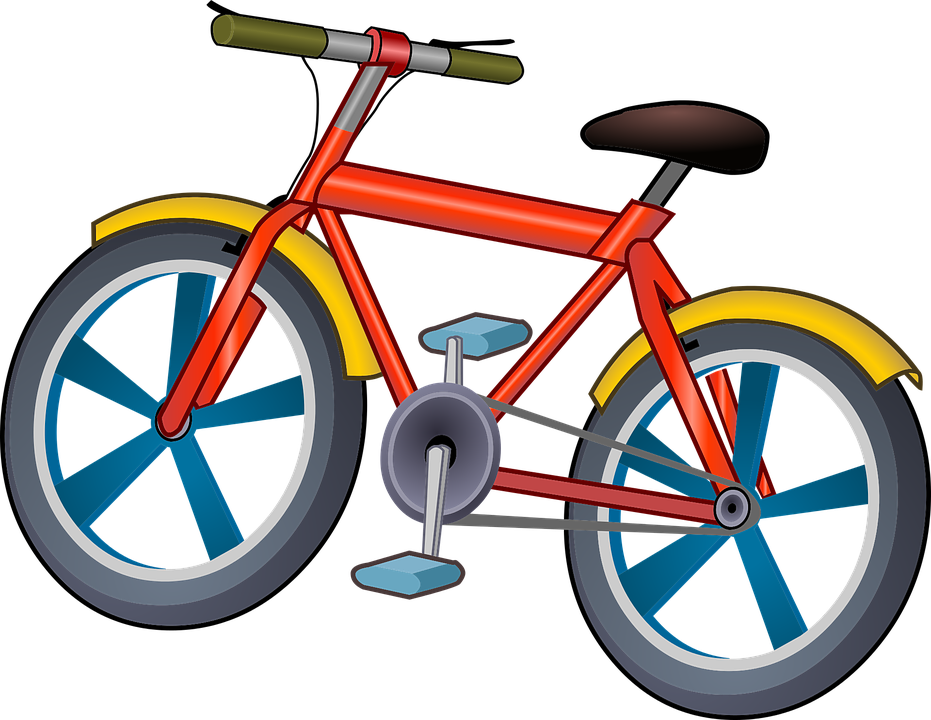 Yoga 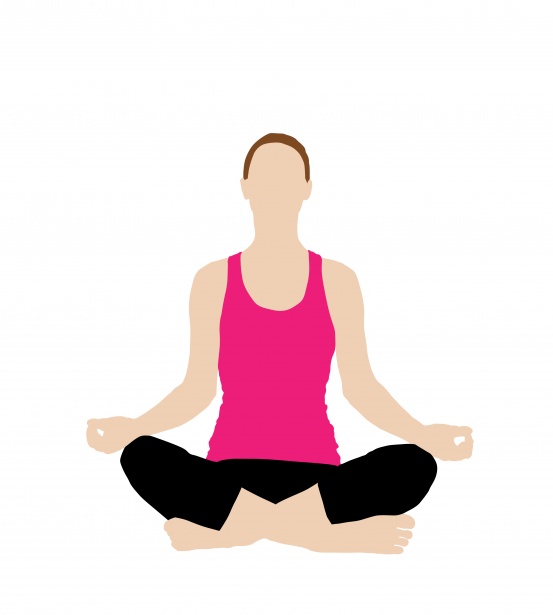 Beach Ball volleyball 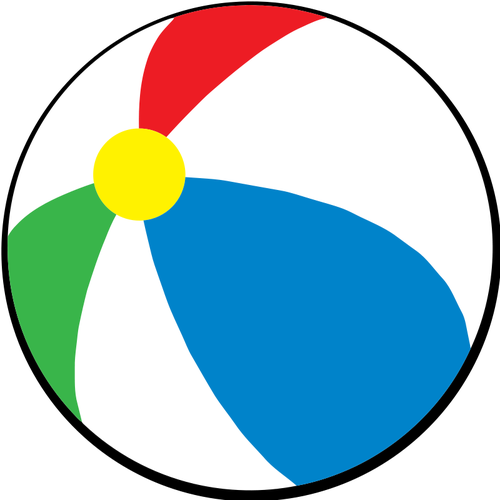 Throwing and Catching 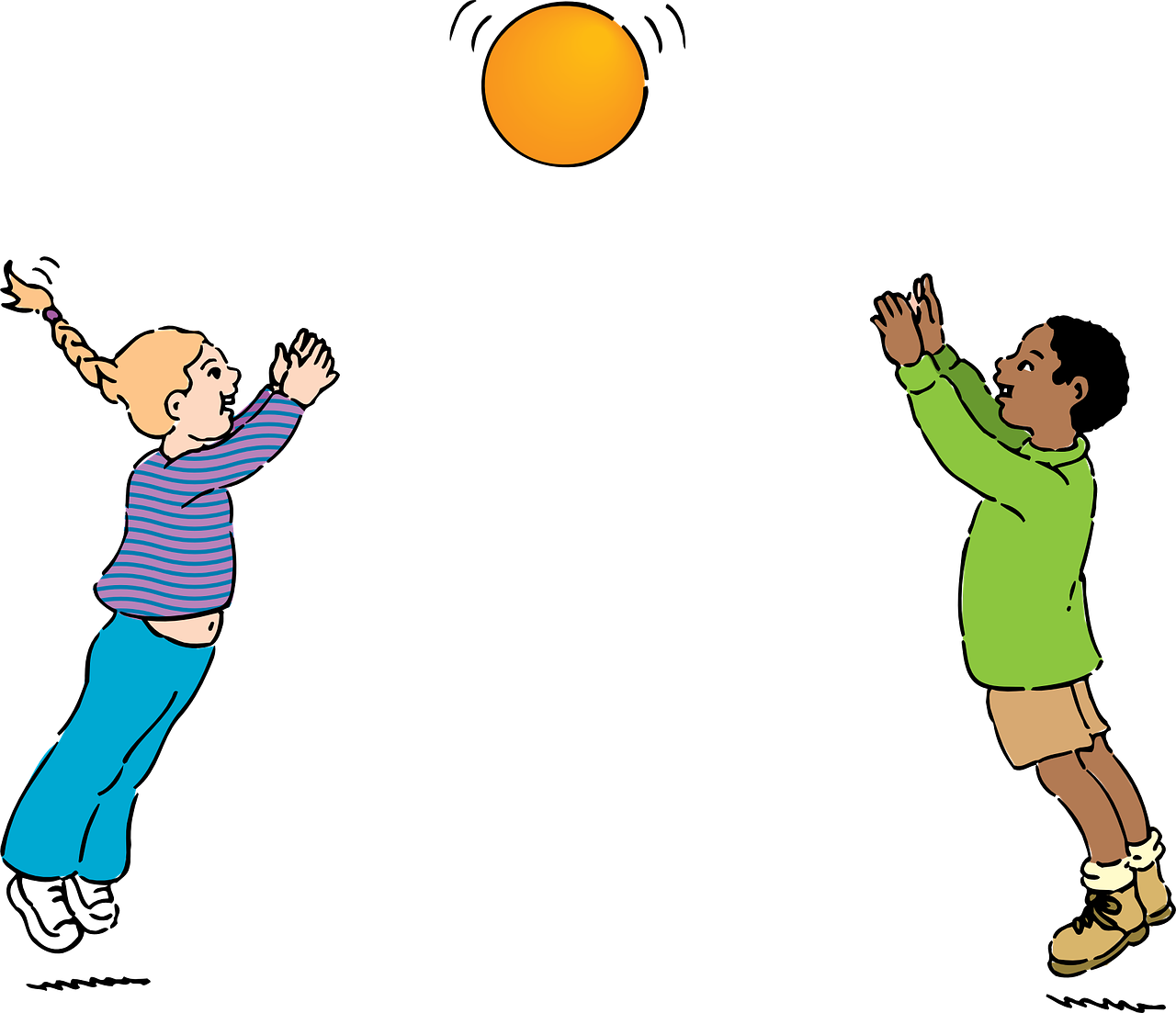 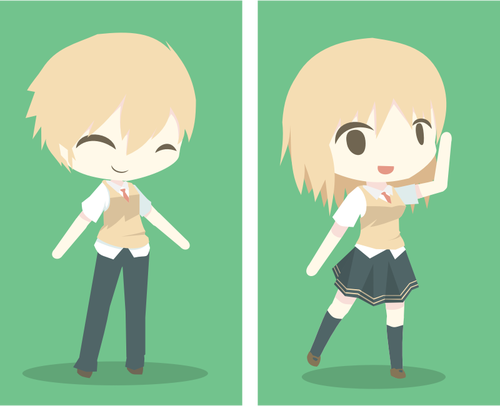 Just Dance Go Noodle 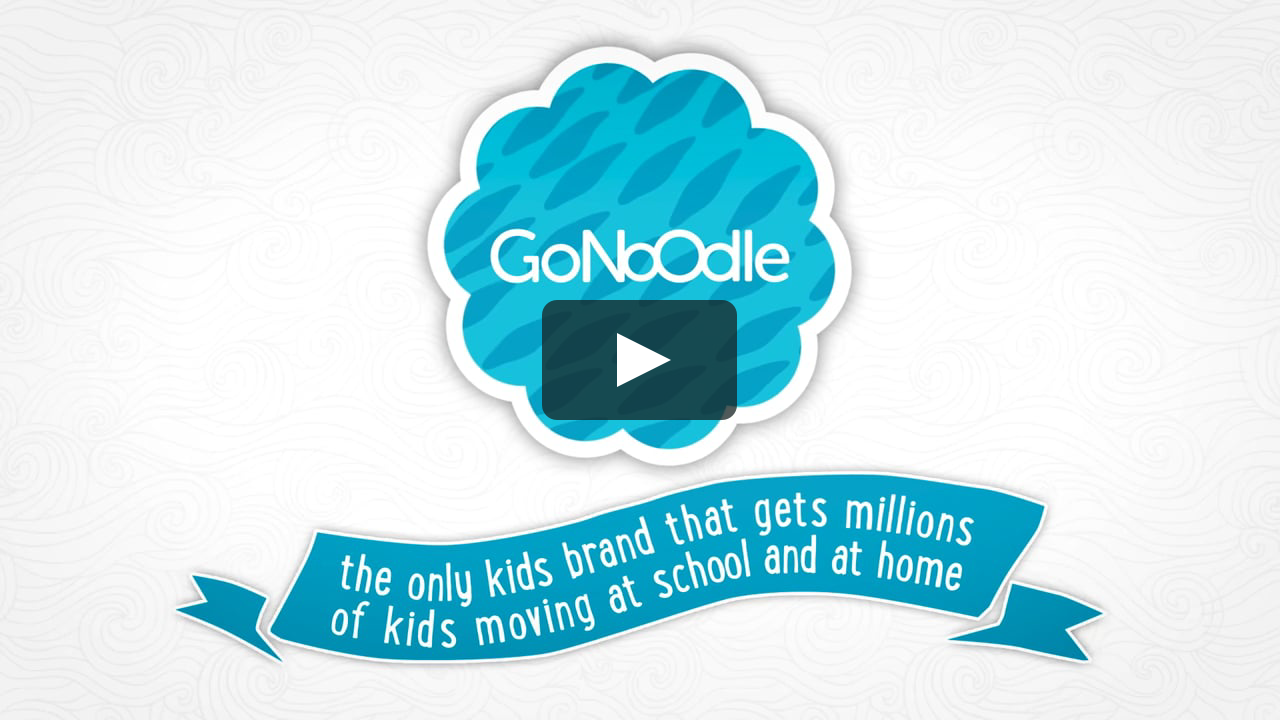  Play Ball 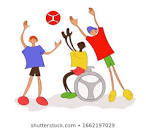 Balloon volleyball/tennis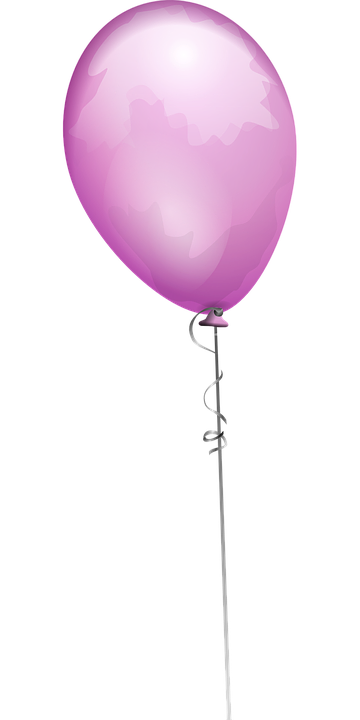 Fitness  or fitness Video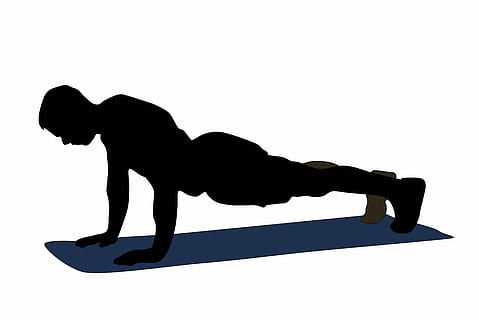 Tennis or racket sports with a balloon or ball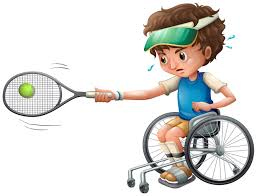 Active video Games (wii, switch) 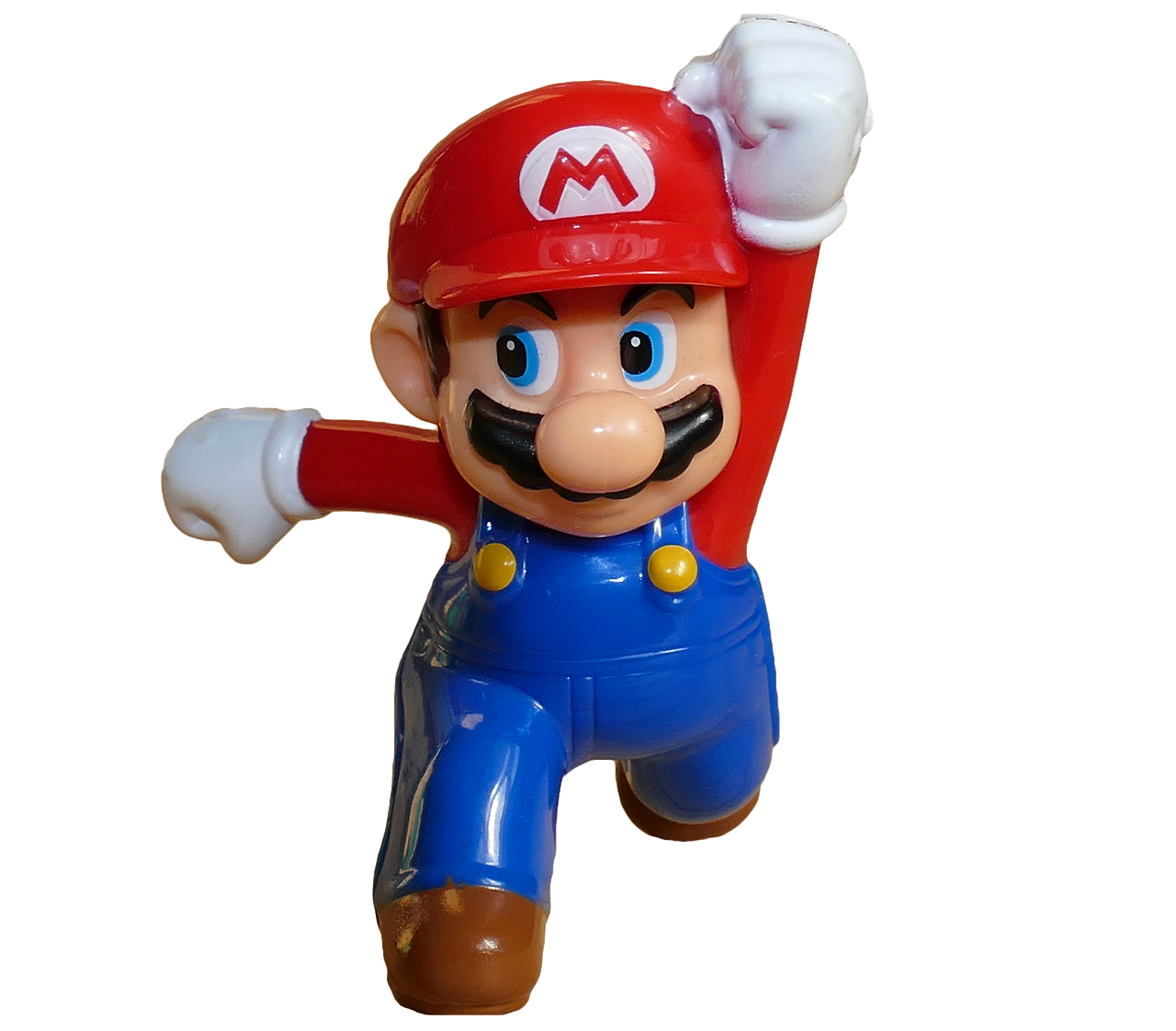 Bowling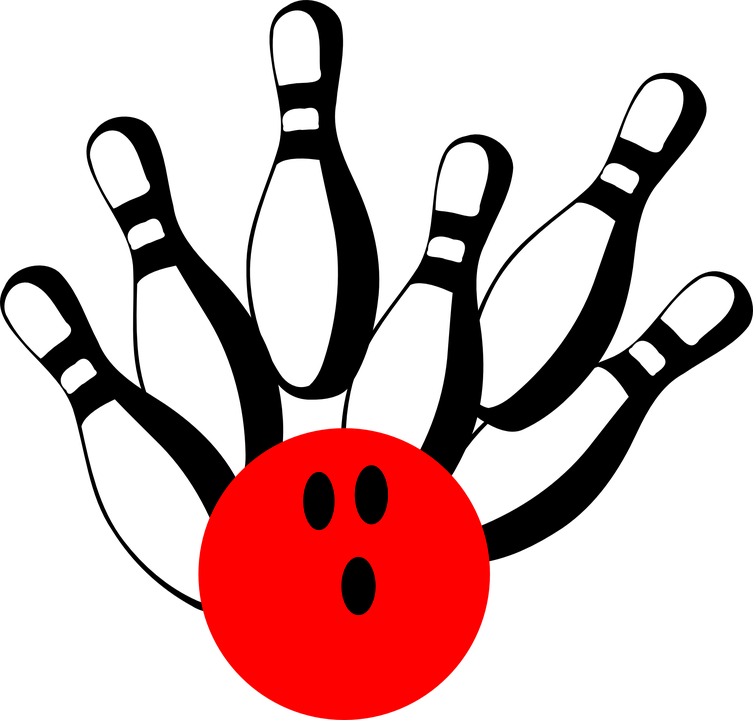 Use recycled bottles and a sock ball.  Build your own Obstacle Course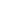 Roll a ball on the floor or a table.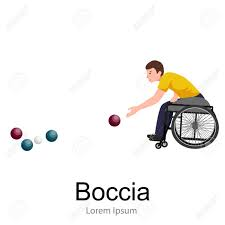 